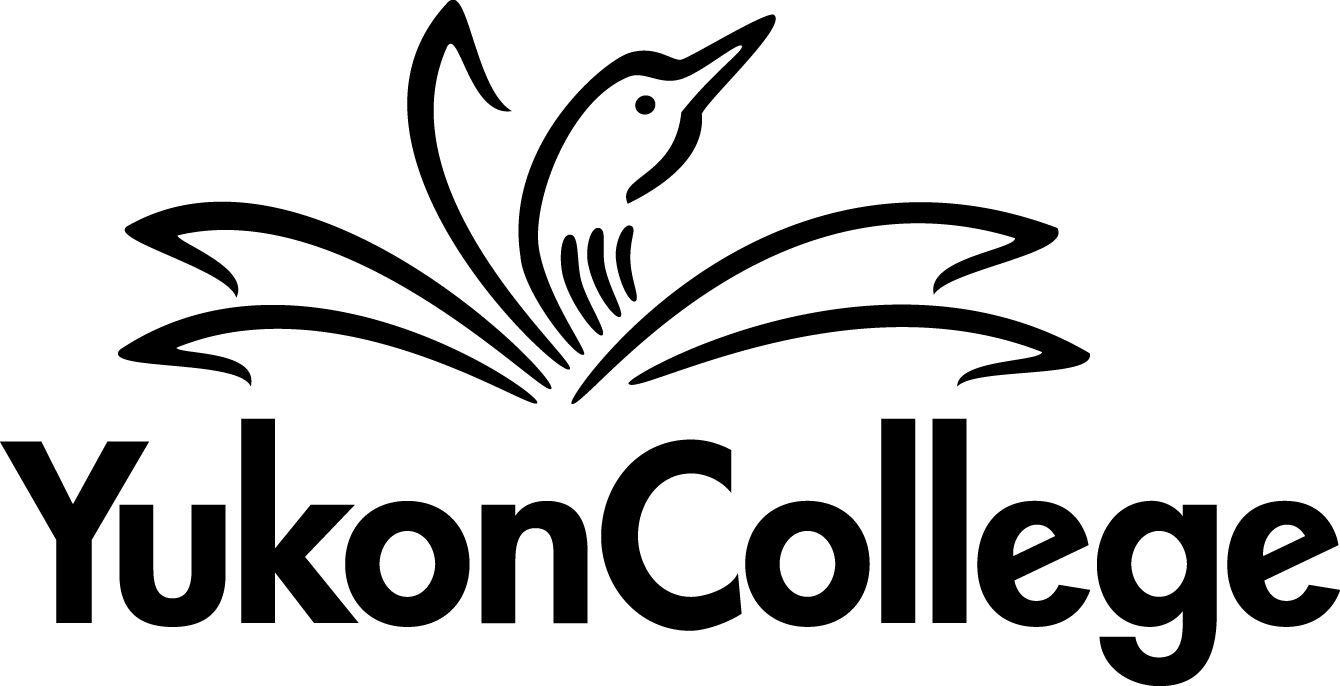 COURSE OUTLINEZ CREDITSPREPARED BY: 			DATE: 	APPROVED BY:  			DATE: APPROVED BY ACADEMIC COUNCIL: RENEWED BY ACADEMIC COUNCIL: 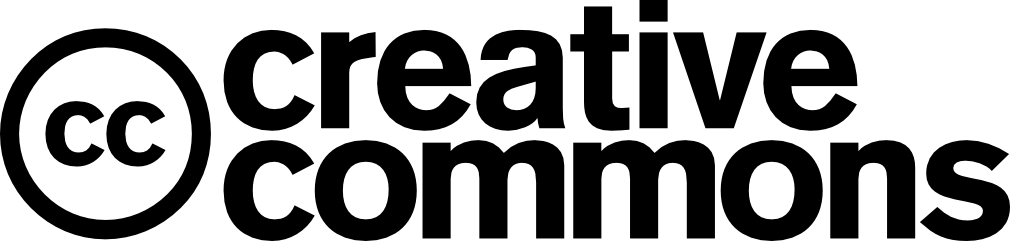 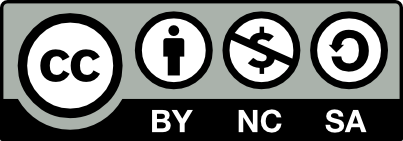 This work is licensed under the Creative Commons Attribution-NonCommercial-ShareAlike 4.0 International License. To view a copy of this license, visit http://creativecommons.org/licenses/by-nc-sa/4.0/.Version 1.2 revised and approved by Academic Council: April 17, 2019 Academic Council, Governance Office Academic Council MyYC: Policies, Procedures and FormsINSTRUCTOR: Alissa Hosein-Jacob   		OFFICE HOURS: Thurs 1:30-2:30 p.m.OFFICE LOCATION: A2410 (Ayamdigut)   	CLASSROOM: Online (asynchronous)E-MAIL: ajacob@yukoncollege.yk.ca   		TIME: Online (asynchronous)TELEPHONE: 668-8777				DATES: January 8 – February 7, 2020COURSE DESCRIPTIONIn this course, the Microsoft PowerPoint software package will be used to introduce the concepts of creating effective presentations. Students will learn the fundamentals of creating, enhancing, and delivering a presentation.PREREQUISITESNoneLEARNING OUTCOMESAfter completing the course, students will be able to use Microsoft PowerPoint toPlan, create, edit, and deliver presentations.Select and apply appropriate software tools to enhance and improve clarity of presentation content, including pictures, shapes, and WordArt.Critique presentations for correctness of content and format, professional appearance, creativity, and continuity.Create handouts and speaker notes to accompany presentations.Publish a presentation online.Understand the structure of the Internet.DELIVERY METHODSMICR110 is a 1.5 credit course. Course content is presented in weekly tutorials. Students are expected to review course materials as well as spend additional time practising the functions and working on reinforcement exercises and assignments in order to master the required skills.Students will access and complete coursework online. Students do NOT need to connect at specific times, but coursework must be completed on a set schedule.  It is recommended students access the course Moodle site frequently throughout the week. Topics will be covered through online books found on the course website at http://moodle.yukoncollege.yk.ca. The instructor will aim to keep the course material interactive and varied. In order to cater to a variety of learners, modules using video, print visuals, and audio will be employed. In addition, optional weekly class meetings, via video conferencing technology (Zoom), will be available to students.Email and frequent internet access are an important part of this course. The instructor will communicate through the assigned Yukon College email addresses and the moodle.yukoncollege.yk.ca course website. The use of the moodle.yukoncollege.yk.ca course website is mandatory.Graded assignments will be assigned from the text. Students will also be responsible for developing and delivering a presentation. In addition to this, there will be one final examination.ASSESSMENTS:Attendance & ParticipationRegular student attendance and participation are essential. The material covered in class will be cumulative, and missing a class(es) will put a student at a disadvantage. If you do miss a class, please let the instructor know (in advance, if possible), and the instructor can then tell you how to make up for the missed class(es). Upon returning to class, students are responsible for checking with the instructor to get work or handouts missed during their absence(s).AssignmentsThis course includes 3 assignments. Each assignment must be submitted electronically, in the appropriate assignment drop box on the Moodle course page, on or before midnight on Sunday of the week assigned, unless previous arrangements have been made in writing with the instructor.Marking Scheme for Assignments5 marks will be deducted for all major errors on assignments and the final exam, including:typing errorsspelling errorsnot following instructionsformula errors2-3 marks will be deducted for all minor errorsTestsThe final exam must be written and completed within the scheduled class time. Reference materials may be used during the exam.If you are unable to write the final exam because of illness, you must provide a doctor’s note to be allowed to write at another time. The final exam must be written within one week of your return.EVALUATION:In order to pass this course, students must obtain an overall mark of 60% or higher.For transcript purposes, percentage marks are converted into letter grades according to the following system:A = 90–100%B = 80–89%C = 70–79%D = 60–69% F = under 60% (Fail)REQUIRED TEXTBOOKS AND MATERIALShelly Cashman Series ® Microsoft® Office 365 & PowerPoint 2016 Introductory, 1st Edition (Sebok)A flash driveACADEMIC AND STUDENT CONDUCTInformation on academic standing and student rights and responsibilities can be found in the current Academic Regulations that are posted on the Student Services/ Admissions & Registration web page.PLAGIARISMPlagiarism is a serious academic offence. Plagiarism occurs when a student submits work for credit that includes the words, ideas, or data of others, without citing the source from which the material is taken. Plagiarism can be the deliberate use of a whole piece of work, but more frequently it occurs when students fail to acknowledge and document sources from which they have taken material according to an accepted manuscript style (e.g., APA, CSE, MLA, etc.). Students may use sources which are public domain or licensed under Creative Commons; however, academic documentation standards must still be followed. Except with explicit permission of the instructor, resubmitting work which has previously received credit is also considered plagiarism. Students who plagiarize material for assignments will receive a mark of zero (F) on the assignment and may fail the course. Plagiarism may also result in dismissal from a program of study or the College.  YUKON FIRST NATIONS CORE COMPETENCYYukon College recognizes that a greater understanding and awareness of Yukon First Nations history, culture and journey towards self-determination will help to build positive relationships among all Yukon citizens. As a result, to graduate from ANY Yukon College program, you will be required to achieve core competency in knowledge of Yukon First Nations. For details, please see www.yukoncollege.yk.ca/yfnccr.ACADEMIC ACCOMMODATIONReasonable accommodations are available for students requiring an academic accommodation to fully participate in this class.  These accommodations are available for students with a documented disability, chronic condition or any other grounds specified in section 8.0 of the Yukon College Academic Regulations (available on the Yukon College website). It is the student’s responsibility to seek these accommodations. If a student requires an academic accommodation, he/she should contact the Learning Assistance Centre (LAC): lac@yukoncollege.yk.ca. TOPIC OUTLINELate assignments will lose 10% per day penalty for each of the first three days. No assignment will be marked after the three-day penalty period.If you feel you have a valid reason why you should not be subject to the penalty, it is your responsibility, as soon as you return, to inform your instructor. All late assignments that are submitted for grading purposes must be accompanied by a written explanation that includes the following:Your nameCourse nameReason for late (doctor’s note if applicable)Original due dateDate submittedIf you know ahead of time that you will be absent, it is your responsibility to provide a written explanation to your instructor. Arrangements can then be made with your instructor for your assignment due dates.Assignment 115%Assignment 215%Presentation30%Final Exam40%Total100%WeekDateModuleDue Dates (all assignments due by midnight Sunday of the week assigned)Week 1January 6Getting StartedWeek 2January 13Module 1Assignment 1Week 3January 20Module 2Assignment 2Week 4January 27Module 3Week 5February 3PresentationsAssignment 3Week 6February 12Final Exam